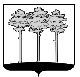 ГОРОДСКАЯ  ДУМА  ГОРОДА  ДИМИТРОВГРАДАУльяновской областиР Е Ш Е Н И Ег.Димитровград   29  марта  2017  года                                                                №  60/733  .                                    О внесении изменений в решение Городской Думыгорода Димитровграда Ульяновской области второго созываот 14.12.2016 №55/674 «Об утверждении бюджета города Димитровграда Ульяновской области на 2017 год и плановый период 2018 и 2019 годов»На основании пункта 2 части 1 статьи 26 Устава муниципального образования «Город Димитровград» Ульяновской области, рассмотрев обращение Главы Администрации города Димитровграда Ульяновской области В.Г.Гнутова от 07.03.2017 №01-23/1131, Городская Дума города Димитровграда Ульяновской области второго созыва решила:1. Внести изменения в решение Городской Думы города Димитровграда Ульяновской области второго созыва от 14.12.2016 №55/674 «Об утверждении бюджета города Димитровграда Ульяновской области на 2017 год и плановый период 2018 и 2019 годов»:1.1. Часть 1 изложить в редакции следующего содержания:«1. Утвердить основные характеристики бюджета города Димитровграда Ульяновской области на 2017 год:1.1. Общий объём доходов бюджета города Димитровграда Ульяновской области в сумме 1 991 939,94250 тыс.руб., в том числе безвозмездные поступления от других бюджетов бюджетной системы Российской Федерации в общей сумме 1 191 631,76900 тыс.руб.;1.2. Общий объём расходов бюджета города Димитровграда Ульяновской области в сумме 2 006 822,71517 тыс.руб.;1.3. Дефицит бюджета города Димитровграда Ульяновской области в сумме 14 882,77267 тыс.руб.»;1.2. Часть 8 изложить в редакции следующего содержания:«8. Утвердить объём бюджетных ассигнований муниципального дорожного фонда города Димитровград Ульяновской области  на 2017 год в сумме 156 665,64000 тыс.руб., на 2018 год в сумме 6 437,60000 тыс.руб., на 2019 год в сумме 6 449,18000 тыс.руб.».2. Внести изменения в приложение 1 к решению Городской Думы города Димитровграда Ульяновской области второго созыва от 14.12.2016 №55/674 «Об утверждении бюджета города Димитровграда Ульяновской области на 2017 год и плановый период 2018 и 2019 годов»:2.1. Раздел 448 «Комитет по жилищно-коммунальному комплексу Администрации города Димитровграда Ульяновской области»  дополнить строкой следующего содержания:«».3. Внести изменения в приложение 3 к решению Городской Думы города Димитровграда Ульяновской области второго созыва от 14.12.2016 №55/674 «Об утверждении бюджета города Димитровграда Ульяновской области на 2017 год и плановый период 2018 и 2019 годов»:3.1. В строке «01 05 00 00 00 0000 500 Увеличение остатков средств  бюджетов» цифры «2105166,46663» заменить цифрами «2255655,16663»;3.2. В строке «01 05 02 00 00 0000 500 Увеличение прочих остатков средств бюджетов» цифры «2105166,46663» заменить цифрами «2255655,16663»;3.3. В строке «01 05 02 01 00 0000 500 Увеличение прочих остатков денежных средств  бюджетов» цифры «2105166,46663» заменить цифрами «2255655,16663»;3.4. В строке «01 05 02 01 04 0000 500 Увеличение прочих остатков денежных средств  бюджетов городских округов» цифры «2105166,46663» заменить цифрами «2255655,16663»;3.5. В строке «01 05 00 00 00 0000 600 Уменьшение остатков средств  бюджетов» цифры «2120049,23930» заменить цифрами «2270537,93930»;3.6. В строке «01 05 02 00 00 0000 600 Уменьшение прочих остатков средств  бюджетов» цифры «2120049,23930» заменить цифрами «2270537,93930»;3.7. В строке «01 05 02 01 00 0000 600 Уменьшение прочих остатков денежных средств  бюджетов» цифры «2120049,23930» заменить цифрами «2270537,93930»;3.8. В строке «01 05 02 01 04 0000 600 Уменьшение прочих остатков денежных средств  бюджетов городских округов» цифры «2120049,23930» заменить цифрами «2270537,93930».4. Внести изменения в приложение 5 к решению Городской Думы города Димитровграда Ульяновской области второго созыва от 14.12.2016 №55/674 «Об утверждении бюджета города Димитровграда Ульяновской области на 2017 год и плановый период 2018 и 2019 годов»:4.1. В строке «ОБЩЕГОСУДАРСТВЕННЫЕ ВОПРОСЫ» (КФСР 0100) цифры «160 595,88605» заменить цифрами «160 403,35611»;4.2. В строке «Другие общегосударственные вопросы» (КФСР 0113) цифры «89 739,66058» заменить цифрами «89 547,13064»;4.3. В строке «Мероприятия в рамках непрограммных направлений деятельности города Димитровграда Ульяновской области» (КФСР 0113 КЦСР 50 0 00 00000) цифры «76 485,51164» заменить цифрами «76 292,98170»;4.4. В строке «Погашение кредиторской задолженности» (КФСР 0113 КЦСР 50 0 00 00369) цифры «9 625,22175» заменить цифрами «9 432,69181»;4.5. В строке «Закупка товаров, работ, услуг в сфере информационно-коммуникационных технологий» (КФСР 0113 КЦСР 50 0 00 00369 КВР 242) цифры «388,34485» заменить цифрами «345,78430»;4.6. В строке «Прочая закупка товаров, работ и услуг для обеспечения государственных (муниципальных) нужд» (КФСР 0113 КЦСР 50 0 00 00369 КВР 244) цифры «1 301,76420» заменить цифрами «1 151,79481»;4.7. Дополнить строкой следующего содержания:«»;4.8. В строке «Прочая закупка товаров, работ и услуг для обеспечения государственных (муниципальных) нужд» (КФСР 0113 КЦСР 50 0 00 71010 КВР 244) цифры «57,42000» заменить цифрами «56,82000»;4.9. В строке «НАЦИОНАЛЬНАЯ БЕЗОПАСНОСТЬ И ПРАВООХРАНИТЕЛЬНАЯ ДЕЯТЕЛЬНОСТЬ» (КФСР 0300) цифры «12 585,91433» заменить цифрами «12 704,40365»;4.10. В строке «Защита населения и территории от чрезвычайных ситуаций природного и техногенного характера, гражданская оборона» (КФСР 0309) цифры «12 285,91433» заменить цифрами «12 404,40365»;4.11. В строке «Мероприятия в рамках непрограммных направлений деятельности города Димитровграда Ульяновской области» (КФСР 0309 КЦСР 50 0 00 00000) цифры «12 285,91433» заменить цифрами «12 404,40365»;4.12. В строке «Погашение кредиторской задолженности» (КФСР 0309 КЦСР 50 0 00 00369) цифры «1 528,82352» заменить цифрами «1 647,31284»;4.13. Дополнить строкой следующего содержания:«»;4.14. В строке «Прочая закупка товаров, работ и услуг для обеспечения государственных (муниципальных) нужд» (КФСР 0309 КЦСР 50 0 00 00369 КВР 244) цифры «16,83600» заменить цифрами «92,76477»;4.15. В строке «НАЦИОНАЛЬНАЯ ЭКОНОМИКА» (КФСР 0400) цифры «17 815,94441» заменить цифрами «168 054,64441»;4.16. В строке «Дорожное хозяйство (дорожные фонды)» (КФСР 0409) цифры «14 654,79141» заменить цифрами «164 893,49141»;4.17. В строке «Муниципальная программа "Строительство улиц и автодорог в городе Димитровграде Ульяновской области"» (КФСР 0409 КЦСР 08 0 00 00000) цифры «1 280,87000» заменить цифрами «76 319,57000»;4.18. В строке «Реконструкция автомобильной дороги по ул.Промышленная» (КФСР 0409 КЦСР 08 0 00 00374) цифры «630,870000» заменить цифрами «0,00000»;4.19. В строке «Бюджетные инвестиции в объекты капитального строительства государственной (муниципальной) собственности» (КФСР 0409 КЦСР 08 0 00 00374 КВР 414) цифры «630,870000» заменить цифрами «0,00000»;4.20. В строке «Строительство автомобильной дороги по ул.Братская (от жилого дома №21 по ул.Братская до ул.Ангарская)» (КФСР 0409 КЦСР 08 0 00 00385) цифры «650,00000» заменить цифрами «0,00000»;4.21. В строке «Бюджетные инвестиции в объекты капитального строительства государственной (муниципальной) собственности» (КФСР 0409 КЦСР 08 0 00 00385 КВР 414) цифры «650,00000» заменить цифрами «0,00000»;4.22. Дополнить строками следующего содержания:«»;4.23. В строке «Муниципальная программа "Развитие жилищно-коммунального комплекса, дорожного хозяйства и благоустройства города Димитровграда Ульяновской области на 2016-2021 годы"» (КФСР 0409 КЦСР 12 0 00 00000) цифры «12 432,31131» заменить цифрами «87 632,31131»;4.24. В строке «Основное мероприятие "Организация бесперебойного функционирования жилищно-коммунального комплекса, дорожного хозяйства и благоустройства муниципального образования "Город Димитровград" Ульяновской области"» (КФСР 0409 КЦСР 12 0 01 00000) цифры «12 432,31131» заменить цифрами «87 632,31131»;4.25. Дополнить строками следующего содержания:«»;4.26. В строке «ОХРАНА ОКРУЖАЮЩЕЙ СРЕДЫ» (КФСР 0600) цифры «4 162,68906» заменить цифрами «4 171,58663»;4.27. В строке «Охрана объектов растительного и животного мира и среды их обитания» (КФСР 0603) цифры «4 162,68906» заменить цифрами «4 171,58663»;4.28. В строке «Мероприятия в рамках непрограммных направлений деятельности города Димитровграда Ульяновской области» (КФСР 0603 КЦСР 50 0 00 00000) цифры «2 162,68906» заменить цифрами «2 171,58663»;4.29. В строке «Погашение кредиторской задолженности» (КФСР 0603 КЦСР 50 0 00 00369) цифры «210,30726» заменить цифрами «219,20483»;4.30. Дополнить строкой следующего содержания:«»;4.31. В строке «ОБРАЗОВАНИЕ» (КФСР 0700) цифры «1 181 614,03349» заменить цифрами «1 181 679,17654»;4.32. В строке «Молодежная политика» (КФСР 0707) цифры «1 589,01843» заменить цифрами «1 654,16148»;4.33. В строке «Мероприятия в рамках непрограммных направлений деятельности города Димитровграда Ульяновской области» (КФСР 0707 КЦСР 50 0 00 00000) цифры «1 589,01843» заменить цифрами «1 654,16148»;4.34. В строке «Погашение кредиторской задолженности» (КФСР 0707 КЦСР 50 0 00 00369) цифры «323,70640» заменить цифрами «388,84945»;4.35. Дополнить строкой следующего содержания:«»;4.36. В строке «Иные выплаты персоналу государственных (муниципальных) органов, за исключением фонда оплаты труда» (КФСР 0709 КЦСР 23 2 01 00107 КВР 122) цифры «5,40000» заменить цифрами «12,77590»;4.37. В строке «Закупка товаров, работ, услуг в сфере информационно-коммуникационных технологий» (КФСР 0709 КЦСР 23 2 01 00107 КВР 242) цифры «430,32271» заменить цифрами «422,94681»;4.38. В строке «СОЦИАЛЬНАЯ ПОЛИТИКА» (КФСР 1000) цифры «129 743,17053» заменить цифрами «129 993,17053»;4.39. В строке «Другие вопросы в области социальной политики» (КФСР 1006) цифры «15 496,90490» заменить цифрами «15 746,90490»;4.40. В строке: «Муниципальная программа "Улучшение жилищных условий работников муниципальных учреждений города Димитровграда Ульяновской области по основному месту работы, постоянно проживающих на территории Ульяновской области" на 2014-2018 годы "» (КФСР 1006 КЦСР 22 0 00 00000) наименование изложить в редакции следующего содержания:«Муниципальная программа "Улучшение жилищных условий работников муниципальных учреждений города Димитровграда Ульяновской области по основному месту работы, постоянно проживающих на территории Ульяновской области"»  (КФСР 1006 КЦСР 22 0 00 00000) в графе 7 цифры «0,00» заменить цифрами «250 000,00», в графе 8 цифры «250 000,00» заменить цифрами «500 000,00»;4.41. В строке «Основное мероприятие "Перечисление социальной выплаты работникам муниципальных учреждений"» (КФСР 1006 КЦСР 22 0 01 00000) цифры «250,00000» заменить цифрами «500,00000»;4.42. В строке «Основное мероприятие "Перечисление социальной выплаты работникам муниципальных учреждений"» (КФСР 1006 КЦСР 22 0 01 00000) цифры «250,00000» заменить цифрами «500,00000»;4.43. Дополнить строкой следующего содержания:«»;4.44. В строке «Всего» цифры «1 856 334,01517» заменить цифрами «2 006 822,71517».5. Внести изменения в приложение 7 к решению Городской Думы города Димитровграда Ульяновской области второго созыва от 14.12.2016 №55/674 «Об утверждении бюджета города Димитровграда Ульяновской области на 2017 год и плановый период 2018 и 2019 годов»:5.1. В строке «АДМИНИСТРАЦИЯ ГОРОДА ДИМИТРОВГРАДА УЛЬЯНОВСКОЙ ОБЛАСТИ»  (КВСР 446) в графе 7 цифры «4 788 863,26» заменить цифрами «80 077 563,26», в графе 8 цифры «296 577 289,97» заменить цифрами «371 865 989,97»;5.2. В строке «ОБЩЕГОСУДАРСТВЕННЫЕ ВОПРОСЫ»  (КВСР 446 КФСР 0100) в графе 7 цифры «1 930 128,36» заменить цифрами «1 737 598,42», в графе 8 цифры «106 192 839,45» заменить цифрами «106 000 309,51»;5.3. В строке «Другие общегосударственные вопросы»  (КВСР 446 КФСР 0113) в графе 7 цифры «1 409 779,36» заменить цифрами «1 217 249,42», в графе 8 цифры «73 979 217,52» заменить цифрами «73 786 687,58»;5.4. В строке «Мероприятия в рамках непрограммных направлений деятельности города Димитровграда Ульяновской области»  (КВСР 446 КФСР 0113 КЦСР 50 0 00 00000) в графе 7 цифры «1 409 779,36» заменить цифрами «1 217 249,42», в графе 8 цифры «73 851 657,52» заменить цифрами «73 659 127,58»;5.5. В строке «Погашение кредиторской задолженности»  (КВСР 446 КФСР 0113 КЦСР 50 0 00 00369) в графе 7 цифры «1 409 779,36» заменить цифрами «1 217 249,42», в графе 8 цифры «8 316 847,63» заменить цифрами «8 124 317,69»;5.6. В строке «Закупка товаров, работ, услуг в сфере информационно-коммуникационных технологий»  (КВСР 446 КФСР 0113 КЦСР 50 0 00 00369 КВР 242) в графе 7 цифры «244 810,46» заменить цифрами «202 249,91», в графе 8 цифры «338 529,02» заменить цифрами «295 968,47»;5.7. В строке «Прочая закупка товаров, работ и услуг для обеспечения государственных (муниципальных) нужд»  (КВСР 446 КФСР 0113 КЦСР 50 0 00 00369 КВР 244) в графе 7 цифры «1 164 968,90» заменить цифрами «1 014 999,51», в графе 8 цифры «1 253 342,33» заменить цифрами «1 103 372,94»;5.8. Дополнить строкой следующего содержания:«»;5.9. В строке «Прочая закупка товаров, работ и услуг для обеспечения государственных (муниципальных) нужд»  (КВСР 446 КФСР 0113 КЦСР 50 0 00 71010 КВР 244) в графе 7 цифры «0,00» заменить цифрами «-600,00000», в графе 8 цифры «57 420,00» заменить цифрами «56 820,00»;5.10. В строке «НАЦИОНАЛЬНАЯ БЕЗОПАСНОСТЬ И ПРАВООХРАНИТЕЛЬНАЯ ДЕЯТЕЛЬНОСТЬ»  (КВСР 446 КФСР 0300) в графе 7 цифры «0,00» заменить цифрами «118 489,32», в графе 8 цифры «12 585 914,33» заменить цифрами «12 704 403,65»;5.11. В строке «Защита населения и территории от чрезвычайных ситуаций природного и техногенного характера, гражданская оборона»  (КВСР 446 КФСР 0309) в графе 7 цифры «0,00» заменить цифрами «118 489,32», в графе 8 цифры «12 285 914,33» заменить цифрами «12 404 403,65»;5.12. В строке «Мероприятия в рамках непрограммных направлений деятельности города Димитровграда Ульяновской области»  (КВСР 446 КФСР 0309 КЦСР 50 0 00 00000) в графе 7 цифры «0,00» заменить цифрами «118 489,32», в графе 8 цифры «12 285 914,33» заменить цифрами «12 404 403,65»;5.13. В строке «Погашение кредиторской задолженности»  (КВСР 446 КФСР 0309 КЦСР 50 0 00 00369) в графе 7 цифры «0,00» заменить цифрами «118 489,32», в графе 8 цифры «1 528 823,52» заменить цифрами «1 647 312,84»;5.14. Дополнить строкой следующего содержания:«»;5.15. В строке «Прочая закупка товаров, работ и услуг для обеспечения государственных (муниципальных) нужд»  (КВСР 446 КФСР 0309 КЦСР 50 0 00 00369 КВР 244) в графе 7 цифры «0,00» заменить цифрами «75 928,77», в графе 8 цифры «16 836,00» заменить цифрами «92 764,77»;5.16. В строке «НАЦИОНАЛЬНАЯ ЭКОНОМИКА»  (КВСР 446 КФСР 0400) в графе 7 цифры «-1 090 570,00» заменить цифрами «73 948 130,00», в графе 8 цифры «1 559 430,00» заменить цифрами «76 598 130,00»;5.17. В строке «Дорожное хозяйство (дорожные фонды)»  (КВСР 446 КФСР 0409) в графе 7 цифры «899 430,00» заменить цифрами «75 938 130,00», в графе 8 цифры «1 549 430,00» заменить цифрами «76 588 130,00»;5.18. В строке «Муниципальная программа "Строительство улиц и автодорог в городе Димитровграде Ульяновской области"»  (КВСР 446 КФСР 0409 КЦСР 08 0 00 00000) в графе 7 цифры «630 870,00» заменить цифрами «75 669 570,00», в графе 8 цифры «1 280 870,00» заменить цифрами «76 319 570,00»;5.19. В строке «Реконструкция автомобильной дороги по ул.Промышленная»  (КВСР 446 КФСР 0409 КЦСР 08 0 00 00374) в графе 7 цифры «630 870,00» заменить цифрами «0,00», в графе 8 цифры «630 870,00» заменить цифрами «0,00»;5.20. В строке «Бюджетные инвестиции в объекты капитального строительства государственной (муниципальной) собственности»  (КВСР 446 КФСР 0409 КЦСР 08 0 00 00374 КВР 414) в графе 7 цифры «630 870,00» заменить цифрами «0,00», в графе 8 цифры «630 870,00» заменить цифрами «0,00»;5.21. В строке «Строительство автомобильной дороги по ул.Братская (от жилого дома №21 по ул.Братская до ул.Ангарская)»  (КВСР 446 КФСР 0409 КЦСР 08 0 00 00385) в графе 7 цифры «0,00» заменить цифрами «-650 000,00», в графе 8 цифры «650 000,00» заменить цифрами «0,00»;5.22. В строке «Бюджетные инвестиции в объекты капитального строительства государственной (муниципальной) собственности»  (КВСР 446 КФСР 0409 КЦСР 08 0 00 00385 КВР 414) в графе 7 цифры «0,00» заменить цифрами «-650 000,00», в графе 8 цифры «650 000,00» заменить цифрами «0,00»;5.23. Дополнить строками следующего содержания:«»;5.24. В строке «ОХРАНА ОКРУЖАЮЩЕЙ СРЕДЫ»  (КВСР 446 КФСР 0600) в графе 7 цифры «0,00» заменить цифрами «8 897,57», в графе 8 цифры «4 162 689,06» заменить цифрами «4 171 586,63»;5.25. В строке «Охрана объектов растительного и животного мира и среды их обитания»  (КВСР 446 КФСР 0603) в графе 7 цифры «0,00» заменить цифрами «8 897,57», в графе 8 цифры «4 162 689,06» заменить цифрами «4 171 586,63»;5.26. В строке «Мероприятия в рамках непрограммных направлений деятельности города Димитровграда Ульяновской области»  (КВСР 446 КФСР 0603 КЦСР 50 0 00 00000) в графе 7 цифры «0,00» заменить цифрами «8 897,57», в графе 8 цифры «2 162 689,06» заменить цифрами «2 171 586,63»;5.27. В строке «Погашение кредиторской задолженности»  (КВСР 446 КФСР 0603 КЦСР 50 0 00 00369) в графе 7 цифры «0,00» заменить цифрами «8 897,57», в графе 8 цифры «210 307,26» заменить цифрами «219 204,83»;5.28. Дополнить строкой следующего содержания:«»;5.29. В строке «ОБРАЗОВАНИЕ»  (КВСР 446 КФСР 0700) в графе 7 цифры «2 854 000,00» заменить цифрами «2 919 143,05», в графе 8 цифры «66 038 991,97» заменить цифрами «66 104 135,02»;5.30. В строке «Молодежная политика»  (КВСР 446 КФСР 0707) в графе 7 цифры «0,00» заменить цифрами «65 143,05», в графе 8 цифры «1 589 018,43» заменить цифрами «1 654 161,48»;5.31. В строке «Мероприятия в рамках непрограммных направлений деятельности города Димитровграда Ульяновской области»  (КВСР 446 КФСР 0707 КЦСР 50 0 00 00000) в графе 7 цифры «0,00» заменить цифрами «65 143,05», в графе 8 цифры «1 589 018,43» заменить цифрами «1 654 161,48»;5.32. В строке «Погашение кредиторской задолженности»  (КВСР 446 КФСР 0707 КЦСР 50 0 00 00369) в графе 7 цифры «0,00» заменить цифрами «65 143,05», в графе 8 цифры «323 706,40» заменить цифрами «388 849,45»;5.33. Дополнить строкой следующего содержания:«»;5.34. В строке «СОЦИАЛЬНАЯ ПОЛИТИКА»  (КВСР 446 КФСР 1000) в графе 7 цифры «1 095 304,90» заменить цифрами «1 345 304,90», в графе 8 цифры «64 372 425,16» заменить цифрами «64 622 425,16»;5.35. В строке «Другие вопросы в области социальной политики»  (КВСР 446 КФСР 1006) в графе 7 цифры «1 095 304,90» заменить цифрами «1 345 304,90», в графе 8 цифры «5 999 904,90» заменить цифрами «6 249 904,90»;5.36. В строке: «Муниципальная программа "Улучшение жилищных условий работников муниципальных учреждений города Димитровграда Ульяновской области по основному месту работы, постоянно проживающих на территории Ульяновской области" на 2014-2018 годы "»  (КВСР 446 КФСР 1006 КЦСР 22 0 00 00000) наименование изложить в редакции следующего содержания:«Муниципальная программа "Улучшение жилищных условий работников муниципальных учреждений города Димитровграда Ульяновской области по основному месту работы, постоянно проживающих на территории Ульяновской области"»  (КВСР 446 КФСР 1006 КЦСР 22 0 00 00000) в графе 7 цифры «0,00» заменить цифрами «250 000,00», в графе 8 цифры «250 000,00» заменить цифрами «500 000,00»;5.37. В строке «Основное мероприятие "Перечисление социальной выплаты работникам муниципальных учреждений"»  (КВСР 446 КФСР 1006 КЦСР 22 0 01 00000) в графе 7 цифры «0,00» заменить цифрами «250 000,00», в графе 8 цифры «250 000,00» заменить цифрами «500 000,00»;5.38. Дополнить строкой следующего содержания:«»;5.39. В строке «КОМИТЕТ ПО ЖИЛИЩНО-КОММУНАЛЬНОМУ КОМПЛЕКСУ АДМИНИСТРАЦИИ ГОРОДА ДИМИТРОВГРАДА УЛЬЯНОВСКОЙ ОБЛАСТИ»  (КВСР 448) в графе 7 цифры «1 833 427,53» заменить цифрами «77 033 427,53», в графе 8 цифры «156 180 872,96» заменить цифрами «231 380 872,96»;5.40. В строке «НАЦИОНАЛЬНАЯ ЭКОНОМИКА»  (КВСР 448 КФСР 0400) в графе 7 цифры «0,00» заменить цифрами «75 200 000,00», в графе 8 цифры «13 105 361,41» заменить цифрами «88 305 361,41»;5.32. В строке «Дорожное хозяйство (дорожные фонды)»  (КВСР 448 КФСР 0409) в графе 7 цифры «0,00» заменить цифрами «75 200 000,00», в графе 8 цифры «13 105 361,41» заменить цифрами «88 305 361,41»;5.41. В строке «Муниципальная программа "Развитие жилищно-коммунального комплекса, дорожного хозяйства и благоустройства города Димитровграда Ульяновской области на 2016-2021 годы"»  (КВСР 448 КФСР 0409 КЦСР 12 0 00 00000) в графе 7 цифры «0,00» заменить цифрами «75 200 000,00», в графе 8 цифры «12 432 311,31» заменить цифрами «87 632 311,31»;5.42. В строке «Основное мероприятие "Организация бесперебойного функционирования жилищно-коммунального комплекса, дорожного хозяйства и благоустройства муниципального образования "Город Димитровград" Ульяновской области"»  (КВСР 448 КФСР 0409 КЦСР 12 0 01 00000) в графе 7 цифры «0,00» заменить цифрами «75 200 000,00», в графе 8 цифры «12 432 311,31» заменить цифрами «87 632 311,31»;5.43. Дополнить строками следующего содержания:«»;5.44. В строке «Иные выплаты персоналу государственных (муниципальных) органов, за исключением фонда оплаты труда»  (КВСР 450 КФСР 0709 КЦСР 23 2 01 00107 КВР 122) в графе 7 цифры «0,00» заменить цифрами «7 375,90», в графе 8 цифры «5 400,00» заменить цифрами «12 775,90»;5.45. В строке «Закупка товаров, работ, услуг в сфере информационно-коммуникационных технологий»  (КВСР 450 КФСР 0709 КЦСР 23 2 01 00107 КВР 242) в графе 7 цифры «0,00» заменить цифрами «-7 375,90», в графе 8 цифры «430 322,71» заменить цифрами «422 946,81»;5.46. В строке «Всего»  в графе 7 цифры «137 654 622,46» заменить цифрами «288 143 322,46», в графе 8 цифры «1 856 334 015,17» заменить цифрами «2 006 822 715,17».6. Внести изменения в приложение 9 к решению Городской Думы города Димитровграда Ульяновской области второго созыва 14.12.2016 №55/674 «Об утверждении бюджета города Димитровграда Ульяновской области на 2017 год и плановый период 2018 и 2019 годов»:6.1. В строке «Субсидии бюджетам бюджетной системы РФ (межбюджетные трансферты)» цифры «95 627,40000» заменить цифрами «246 116,10000»;6.2. Дополнить строками:«»;6.3.  В строке «Всего» цифры «1 041 143,06900» заменить цифрами «1 191 631,76900»;7. Приложение 13 к решению Городской Думы города Димитровграда Ульяновской области второго созыва 14.12.2016 №55/674 «Об утверждении бюджета города Димитровграда Ульяновской области на 2017 год и плановый период 2018 и 2019 годов» изложить в новой редакции, согласно приложению 1 к настоящему решению.8. Внести изменения в приложение 15 к решению Городской Думы города Димитровграда Ульяновской области второго созыва 14.12.2016 №55/674 «Об утверждении бюджета города Димитровграда Ульяновской области на 2017 год и плановый период 2018 и 2019 годов»:8.1. Дополнить строками:«»;8.2.  В строке «Всего» цифры «89 800,00000» заменить цифрами «164 838,70000».9. Установить, что настоящее решение подлежит официальному опубликованию и официальному размещению на сайте Городской Думы города Димитровграда Ульяновской области (www.dumadgrad.ru) не позднее 10 дней со дня его подписания.10. Контроль исполнения настоящего решения возложить на комитет по финансово-экономической политике и городскому хозяйству (Галиуллин).Глава города ДимитровградаУльяновской области                                                                      А.М.КошаевПриложение к решению Городской Думы города Димитровграда Ульяновской области второго созыва от 29.03.2017 №60/7334481 14 02042 04 0000 410Доходы от реализации имущества, находящегося в оперативном управлении учреждений, находящихся в ведении органов управления городских округов (за исключением имущества муниципальных бюджетных и автономных учреждений), в части реализации основных средств по указанному имуществу4481 14 02042 04 0000 440Доходы от реализации имущества, находящегося в оперативном управлении учреждений, находящихся в ведении органов управления городских округов (за исключением имущества муниципальных бюджетных и автономных учреждений), в части реализации материальных запасов по указанному имуществуИные выплаты персоналу государственных (муниципальных) органов, за исключением фонда оплаты труда011350 0 00 710101220,60000Закупка товаров, работ, услуг в сфере информационно-коммуникационных технологий030950 0 00 0036924242,56055Основное мероприятие "Строительство автомобильной дороги по ул.Братская (от жилого дома №21 по ул.Братская до ул.Ангарская)"040908 0 01 00000650,00000Государственная экспертиза проектной документации040908 0 01 00385650,00000Бюджетные инвестиции в объекты капитального строительства государственной (муниципальной) собственности040908 0 01 00385414650,00000Основное мероприятие "Реконструкция автомобильной дороги по ул.Промышленная"040908 0 04 0000063 669,57000Выполнение работ по реконструкции040908 0 04 00374630,87000Бюджетные инвестиции в объекты капитального строительства государственной (муниципальной) собственности040908 0 04 00374414630,87000Ремонт дворовых территорий многоквартирных домов, проездов к дворовым территориям многоквартирных домов населенных пунктов, подготовка проектной документации, строительство, реконструкция, капитальный ремонт, ремонт и содержание (установка дорожных знаков и нанесение горизонтальной разметки) автомобильных дорог общего пользования местного значения, мостов и иных искусственных дорожных сооружений на них, в том числе на проектирование и строительство (реконструкция) автомобильных дорог общего пользования местного значения с твёрдым покрытием до сельских населённых пунктов, не имеющих круглогодичной связи с сетью автомобильных дорог общего пользования040908 0 04 7060063 038,70000Бюджетные инвестиции в объекты капитального строительства государственной (муниципальной) собственности040908 0 04 7060041463 038,70000Основное мероприятие "Дорогра к памятнику Ватутина (от ул. Гоголя до ул. Коммунальная)040908 0 05 000002 000,00000Ремонт дворовых территорий многоквартирных домов, проездов к дворовым территориям многоквартирных домов населенных пунктов, подготовка проектной документации, строительство, реконструкция, капитальный ремонт, ремонт и содержание (установка дорожных знаков и нанесение горизонтальной разметки) автомобильных дорог общего пользования местного значения, мостов и иных искусственных дорожных сооружений на них, в том числе на проектирование и строительство (реконструкция) автомобильных дорог общего пользования местного значения с твёрдым покрытием до сельских населённых пунктов, не имеющих круглогодичной связи с сетью автомобильных дорог общего пользования040908 0 05 706002 000,00000Бюджетные инвестиции в объекты капитального строительства государственной (муниципальной) собственности040908 0 05 706004142 000,00000Основное мероприятие "Устройство велодорожки в парке "Западный""040908 0 13 000005 000,00000Проектирование и строительство (реконструкция), капитальный ремонт, ремонт и содержание велосипедных дорожек и велосипедных парковок040908 0 13 706205 000,00000Бюджетные инвестиции в объекты капитального строительства государственной (муниципальной) собственности040908 0 13 706204145 000,00000Основное мероприятие "Устройство велодорожки в парке "Рыба-Парк""040908 0 14 000005 000,00000Проектирование и строительство (реконструкция), капитальный ремонт, ремонт и содержание велосипедных дорожек и велосипедных парковок040908 0 14 706205 000,00000Бюджетные инвестиции в объекты капитального строительства государственной (муниципальной) собственности040908 0 14 706204145 000,00000Ремонт дворовых территорий многоквартирных домов, проездов к дворовым территориям многоквартирных домов населенных пунктов, подготовка проектной документации, строительство, реконструкция, капитальный ремонт, ремонт и содержание (установка дорожных знаков и нанесение горизонтальной разметки) автомобильных дорог общего пользования местного значения, мостов и иных искусственных дорожных сооружений на них, в том числе на проектирование и строительство (реконструкция) автомобильных дорог общего пользования местного значения с твёрдым покрытием до сельских населённых пунктов, не имеющих круглогодичной связи с сетью автомобильных дорог общего пользования040912 0 01 7060075 200,00000Прочая закупка товаров, работ и услуг для обеспечения государственных (муниципальных) нужд040912 0 01 7060024475 200,00000Прочая закупка товаров, работ и услуг для обеспечения государственных (муниципальных) нужд060350 0 00 003692448,89757Прочая закупка товаров, работ и услуг для обеспечения государственных (муниципальных) нужд070750 0 00 0036924465,14305Единовременная социальная выплата на приобретение жилых помещений с привлечением средств ипотечных кредитов (займов)100622 0 01 70260250,00000Пособия и компенсации гражданам и иные социальные выплаты, кроме публичных нормативных обязательств100622 0 01 70260321250,00000Иные выплаты персоналу государственных (муниципальных) органов, за исключением фонда оплаты труда446011350 0 00 710101220,00600,00600,00Закупка товаров, работ, услуг в сфере информационно-коммуникационных технологий446030950 0 00 003692420,0042 560,5542 560,55Основное мероприятие "Строительство автомобильной дороги по ул.Братская (от жилого дома №21 по ул.Братская до ул.Ангарская)"446040908 0 01 000000,00650 000,00650 000,00Государственная экспертиза проектной документации446040908 0 01 003850,00650 000,00650 000,00Бюджетные инвестиции в объекты капитального строительства государственной (муниципальной) собственности446040908 0 01 003854140,00650 000,00650 000,00Основное мероприятие "Реконструкция автомобильной дороги по ул.Промышленная"446040908 0 04 000000,0063 669 570,0063 669 570,00Выполнение работ по реконструкции446040908 0 04 003740,00630 870,00630 870,00Бюджетные инвестиции в объекты капитального строительства государственной (муниципальной) собственности446040908 0 04 003744140,00630 870,00630 870,00Ремонт дворовых территорий многоквартирных домов, проездов к дворовым территориям многоквартирных домов населенных пунктов, подготовка проектной документации, строительство, реконструкция, капитальный ремонт, ремонт и содержание (установка дорожных знаков и нанесение горизонтальной разметки) автомобильных дорог общего пользования местного значения, мостов и иных искусственных дорожных сооружений на них, в том числе на проектирование и строительство (реконструкция) автомобильных дорог общего пользования местного значения с твёрдым покрытием до сельских населённых пунктов, не имеющих круглогодичной связи с сетью автомобильных дорог общего пользования446040908 0 04 706000,0063 038 700,0063 038 700,00Бюджетные инвестиции в объекты капитального строительства государственной (муниципальной) собственности446040908 0 04 706004140,0063 038 700,0063 038 700,00Основное мероприятие "Дорогра к памятнику Ватутина (от ул. Гоголя до ул. Коммунальная)446040908 0 05 000000,002 000 000,002 000 000,00Ремонт дворовых территорий многоквартирных домов, проездов к дворовым территориям многоквартирных домов населенных пунктов, подготовка проектной документации, строительство, реконструкция, капитальный ремонт, ремонт и содержание (установка дорожных знаков и нанесение горизонтальной разметки) автомобильных дорог общего пользования местного значения, мостов и иных искусственных дорожных сооружений на них, в том числе на проектирование и строительство (реконструкция) автомобильных дорог общего пользования местного значения с твёрдым покрытием до сельских населённых пунктов, не имеющих круглогодичной связи с сетью автомобильных дорог общего пользования446040908 0 05 706000,002 000 000,002 000 000,00Бюджетные инвестиции в объекты капитального строительства государственной (муниципальной) собственности446040908 0 05 706004140,002 000 000,002 000 000,00Основное мероприятие "Устройство велодорожки в парке "Западный""446040908 0 13 000000,005 000 000,005 000 000,00Проектирование и строительство (реконструкция), капитальный ремонт, ремонт и содержание велосипедных дорожек и велосипедных парковок446040908 0 13 706200,005 000 000,005 000 000,00Бюджетные инвестиции в объекты капитального строительства государственной (муниципальной) собственности446040908 0 13 706204140,005 000 000,005 000 000,00Основное меропритяие "Устройство велодорожки в парке "Рыба-Парк""446040908 0 14 000000,005 000 000,005 000 000,00Проектирование и строительство (реконструкция), капитальный ремонт, ремонт и содержание велосипедных дорожек и велосипедных парковок446040908 0 14 706200,005 000 000,005 000 000,00Бюджетные инвестиции в объекты капитального строительства государственной (муниципальной) собственности446040908 0 14 706204140,005 000 000,005 000 000,00Прочая закупка товаров, работ и услуг для обеспечения государственных (муниципальных) нужд446060350 0 00 003692440,008 897,578 897,57Прочая закупка товаров, работ и услуг для обеспечения государственных (муниципальных) нужд446070750 0 00 003692440,0065 143,0565 143,05Единовременная социальная выплата на приобретение жилых помещений с привлечением средств ипотечных кредитов (займов)446100622 0 01 702600,00250 000,00250 000,00Пособия и компенсации гражданам и иные социальные выплаты, кроме публичных нормативных обязательств446100622 0 01 702603210,00250 000,00250 000,00Ремонт дворовых территорий многоквартирных домов, проездов к дворовым территориям многоквартирных домов населенных пунктов, подготовка проектной документации, строительство, реконструкция, капитальный ремонт, ремонт и содержание (установка дорожных знаков и нанесение горизонтальной разметки) автомобильных дорог общего пользования местного значения, мостов и иных искусственных дорожных сооружений на них, в том числе на проектирование и строительство (реконструкция) автомобильных дорог общего пользования местного значения с твёрдым покрытием до сельских населённых пунктов, не имеющих круглогодичной связи с сетью автомобильных дорог общего пользования448040912 0 01 706000,0075 200 000,0075 200 000,00Прочая закупка товаров, работ и услуг для обеспечения государственных (муниципальных) нужд448040912 0 01 706002440,0075 200 000,0075 200 000,00Субсидии на софинансирование ремонта дворовых территорий многоквартирных домов, проездов к дворовым территориям многоквартирных домов населенных  пунктов, подготовки проектной документации, строительства, реконструкции, капитального ремонта, ремонта и содержания (установки дорожных знаков и нанесение горизонтальной разметки) автомобильных  дорог общего пользования местного значения, мостов и иных искусственных дорожных сооружений на них, в том числе на проектирования и строительства (реконструкции) автомобильных  дорог общего пользования местного  значения с твердым покрытием до сельских населенных  пунктов, не имеющих круглогодичной связи с сетью автомобильных дорог общего пользования140 238,70000Субсидии на софинансирование проектирования и строительства (реконструкции), капитального ремонта, ремонта и содержания велосипедных  дорожек  и велосипедных  парковок10 000,00000Субсидии на осуществление работникам муниципальных учреждений муниципальных  образований Ульяновской области единовременных социальных  выплат на приобретение жилых  помещений с привлечением средств ипотечных  кредитов (займов)250,00000Ремонт дворовых территорий многоквартирных домов, проездов к дворовым территориям многоквартирных домов населенных пунктов, подготовка проектной документации, строительство, реконструкция, капитальный ремонт, ремонт и содержание (установка дорожных знаков и нанесение горизонтальной разметки) автомобильных дорог общего пользования местного значения, мостов и иных искусственных дорожных сооружений на них, в том числе на проектирование и строительство (реконструкция) автомобильных дорог общего пользования местного значения с твёрдым покрытием до сельских населённых пунктов, не имеющих круглогодичной связи с сетью автомобильных дорог общего пользования65 038,70000в том числе: - дорога к памятнику Ватутина (от ул.Гоголя до ул. Коммунальная)2 000,00000- реконструкция ул. Промышленная63 038,70000Проектирование и строительство (реконструкция), капитальный ремонт, ремонт и содержание велосипедных дорожек и велосипедных парковок10 000,00000в том числе:- строительство объекта "Устройство велодорожки в  парке "Западный"5 000,00000- строительство объекта "Устройство велодорожки в  парке "Рыба парк"5 000,00000ПереченьПереченьПереченьмуниципальных программ, финансируемых из бюджета города Димитровграда Ульяновской области на 2017 годмуниципальных программ, финансируемых из бюджета города Димитровграда Ульяновской области на 2017 годмуниципальных программ, финансируемых из бюджета города Димитровграда Ульяновской области на 2017 годтыс.руб.тыс.руб.тыс.руб.№ п/пНаименование муниципальной программыСумма1Муниципальная программа "Управление муниципальными финансами города Димитровграда Ульяновской области"71 978,992872Муниципальная программа "Повышение эффективности управления муниципальным имуществом города Димитровграда Ульяновской области на 2016-2018 годы"8 818,703583Муниципальная программа "Переселение граждан, проживающих на территории города Димитровграда Ульяновской области, из домов, признанных аварийными до 1 января 2012 года"31 094,590784Муниципальная программа "Развитие муниципального управления в городе Димитровграде Ульяновской области на 2016-2020 годы"304,974005Муниципальная программа "Поддержка социально ориентированных некоммерческих организаций города Димитровграда Ульяновской области"1 160,000006Муниципальная программа "Развитие жилищно-коммунального комплекса, дорожного хозяйства и благоустройства города Димитровграда Ульяновской области на 2016-2021 годы"183 730,328087Муниципальная программа "Развитие культуры города Димитровграда Ульяновской области"86 705,960728Муниципальная программа "Обеспечение доступного и качественного образования в городе Димитровграде Ульяновской области"217 163,218969Муниципальная программа "Развитие физической культуры и спорта в городе Димитровграде Ульяновской области на 2016-2021 годы"62 830,5124310Муниципальная программа "Строительство, реконструкция и капитальный ремонт объектов социальной сферы на территории города Димитровграда Ульяновской области"64 199,9735411Муниципальная программа "Строительство улиц и автодорог в городе Димитровграде Ульяновской области"76 319,5700012Муниципальная программа "Развитие малого и среднего предпринимательства в городе Димитровграде Ульяновской области"2 000,0000013Муниципальная программа "Охрана окружающей среды в городе Димитровграде Ульяновской области"2 000,0000014Муниципальная программа "Развитие инженерной инфраструктуры города Димитровграда Ульяновской области"1 500,0000015Муниципальная программа "Улучшение жилищных условий работников муниципальных учреждений города Димитровграда Ульяновской области по основному месту работы, постоянно проживающих на территории Ульяновской области"500,0000016Муниципальная программа "Обеспечение доступности приоритетных объектов и услуг в приоритетных сферах жизнедеятельности для инвалидов и других маломобильных групп населения города Димитровграда Ульяновской области"6 127,5000017Муниципальная программа "Обеспечение правопорядка и безопасности жизнедеятельности на территории города Димитровграда Ульяновской области на 2014-2018 годы"300,0000018Муниципальная программа "Обеспечение жильём молодых семей" 1 095,30490ИТОГОИТОГО817 829,62986